Publicado en Málaga el 04/10/2019 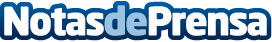 Las plagas más comunes en otoño, informa Desinsectaciones Costa Málaga Las alteraciones climatológicas provocadas por la llegada de las lluvias típicas del otoño y el descenso de temperaturas, trae consigo la alteración vital de muchos animales o insectos y como consecuencia de ello, la aparición de plagas. A continuación, las plagas más comunes en esta época del añoDatos de contacto:Desinsectaciones Costa MálagaWeb: https://desinsectacionescostamalaga.com/952 26 24 48Nota de prensa publicada en: https://www.notasdeprensa.es/las-plagas-mas-comunes-en-otono-informa Categorias: Andalucia Jardín/Terraza http://www.notasdeprensa.es